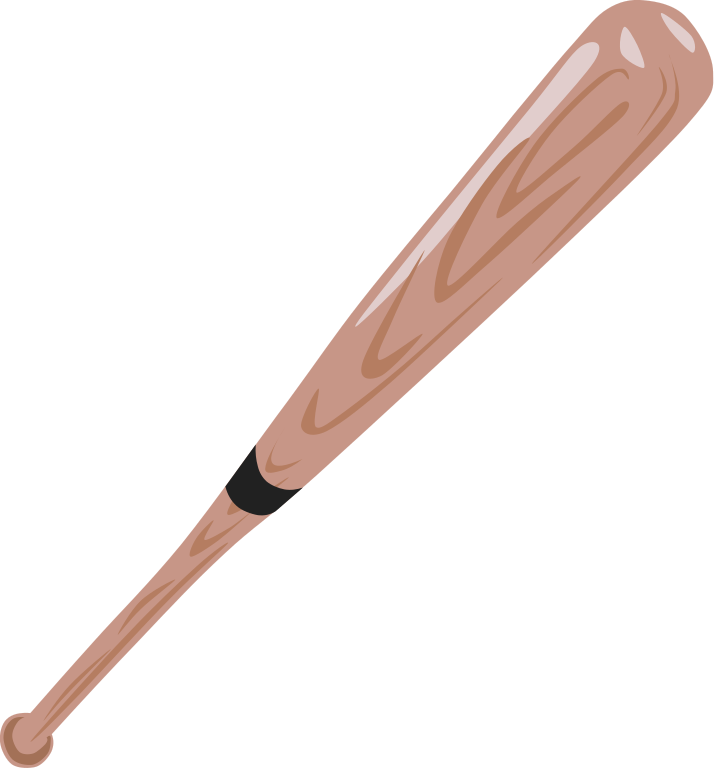 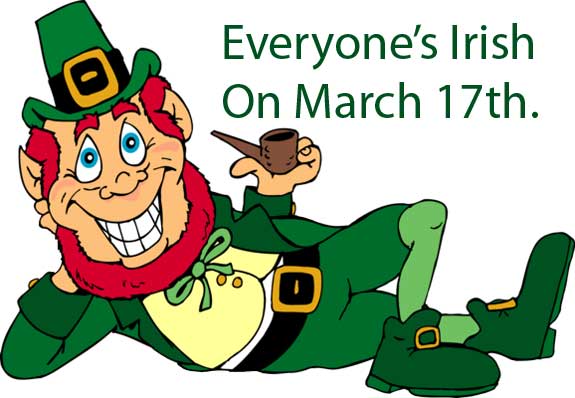 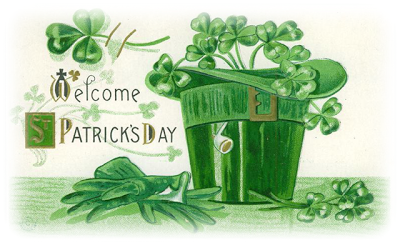     March 2017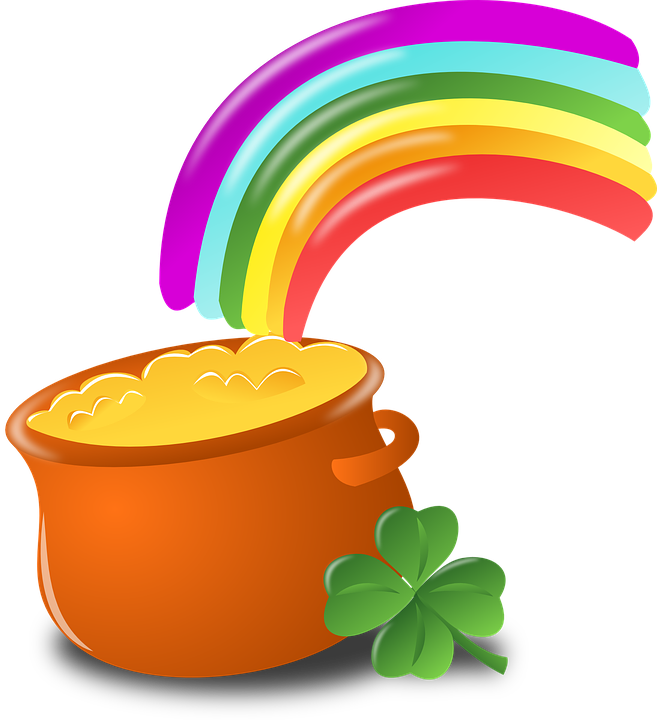 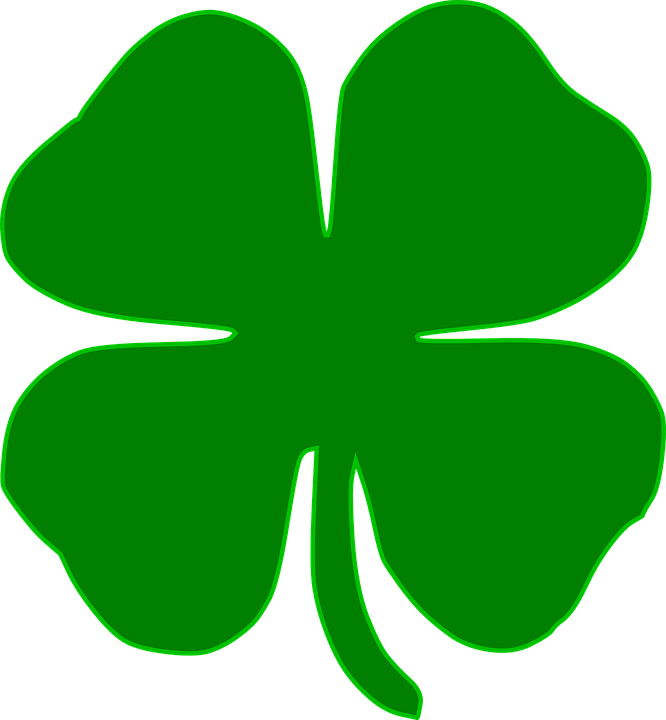 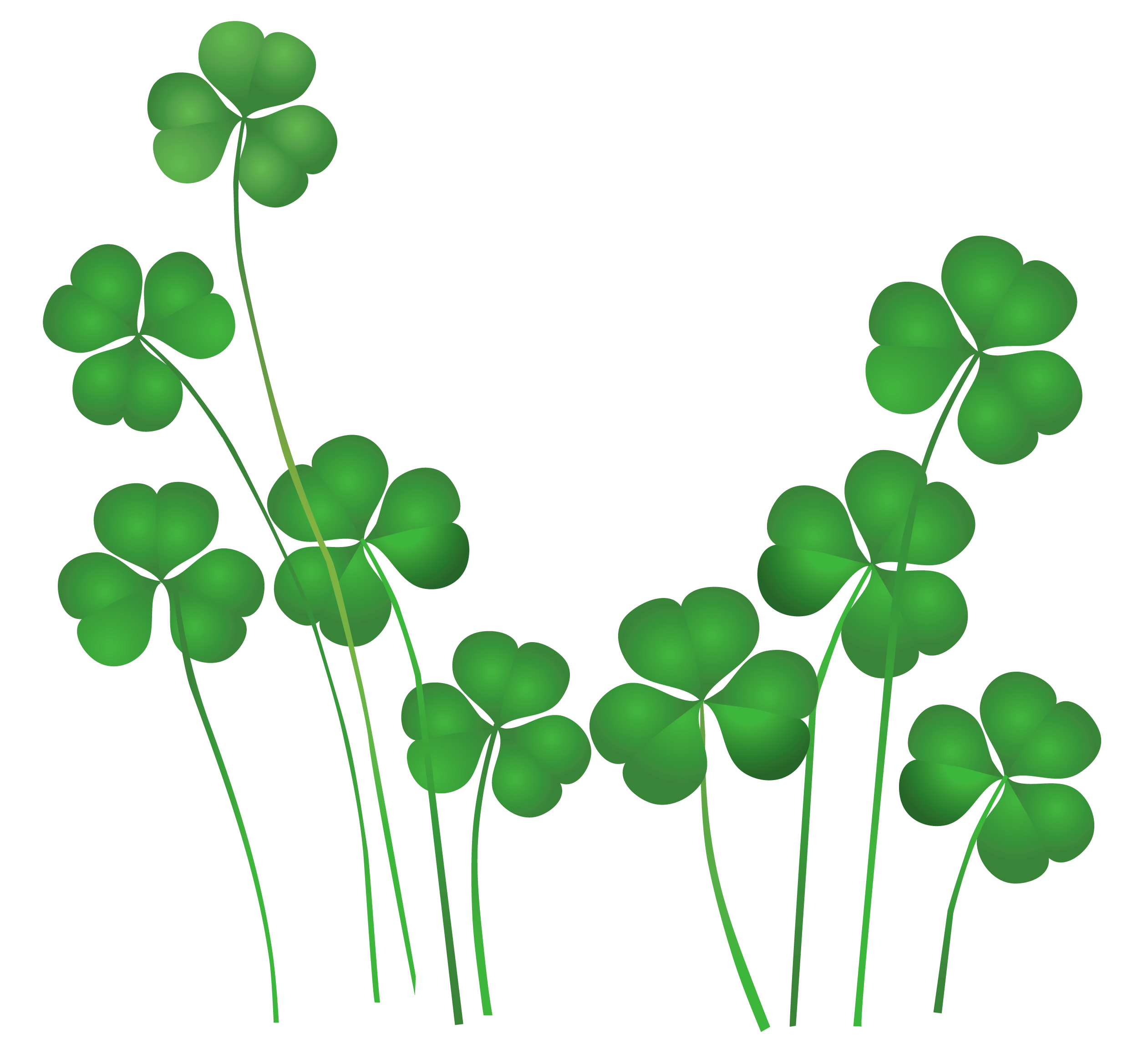 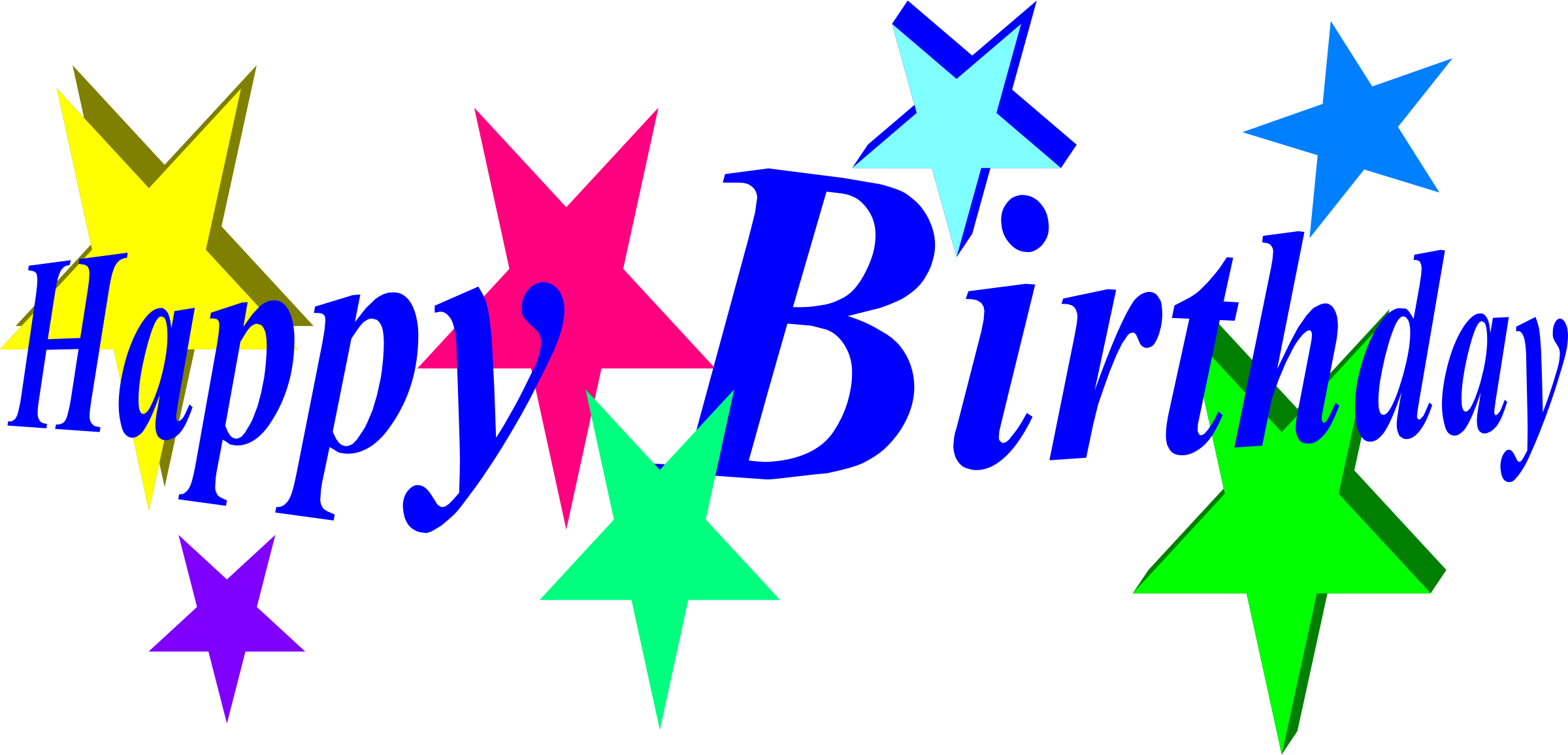                                                           12345672 p.m. Lutheran Worship*Concordia, SikestonDaylight Saving Time Begins8910111213142 p.m. Lutheran Worship*Good Shepherd, Cape151617181920212 p.m. Lutheran Worship*Zion, PocahontasAmerican Chocolate Week 15-21 222324252627282 p.m. Lutheran Worship*Immanuel, Altenburg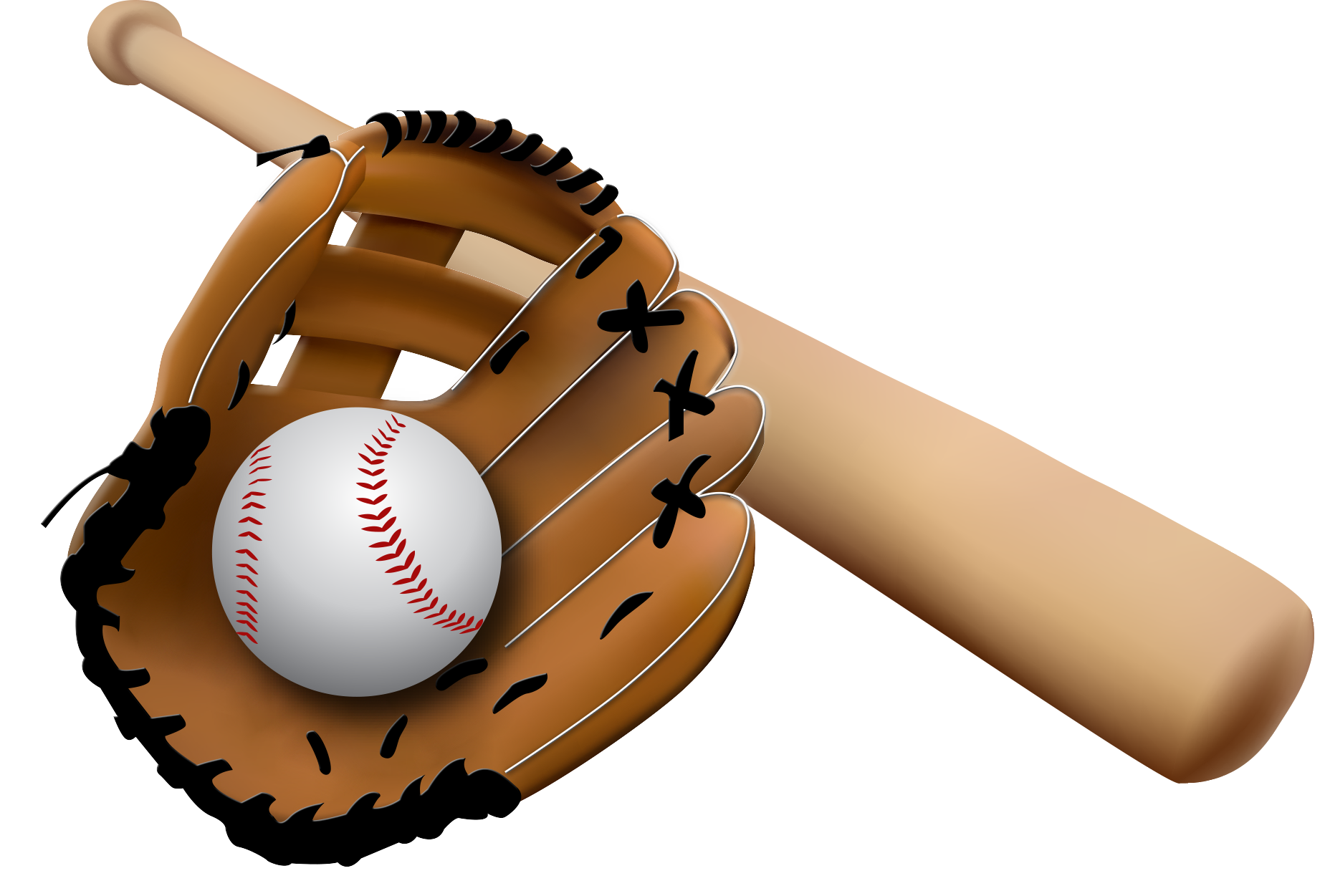 2930312 p.m. Lutheran Worship*Christ Lutheran, Gordonville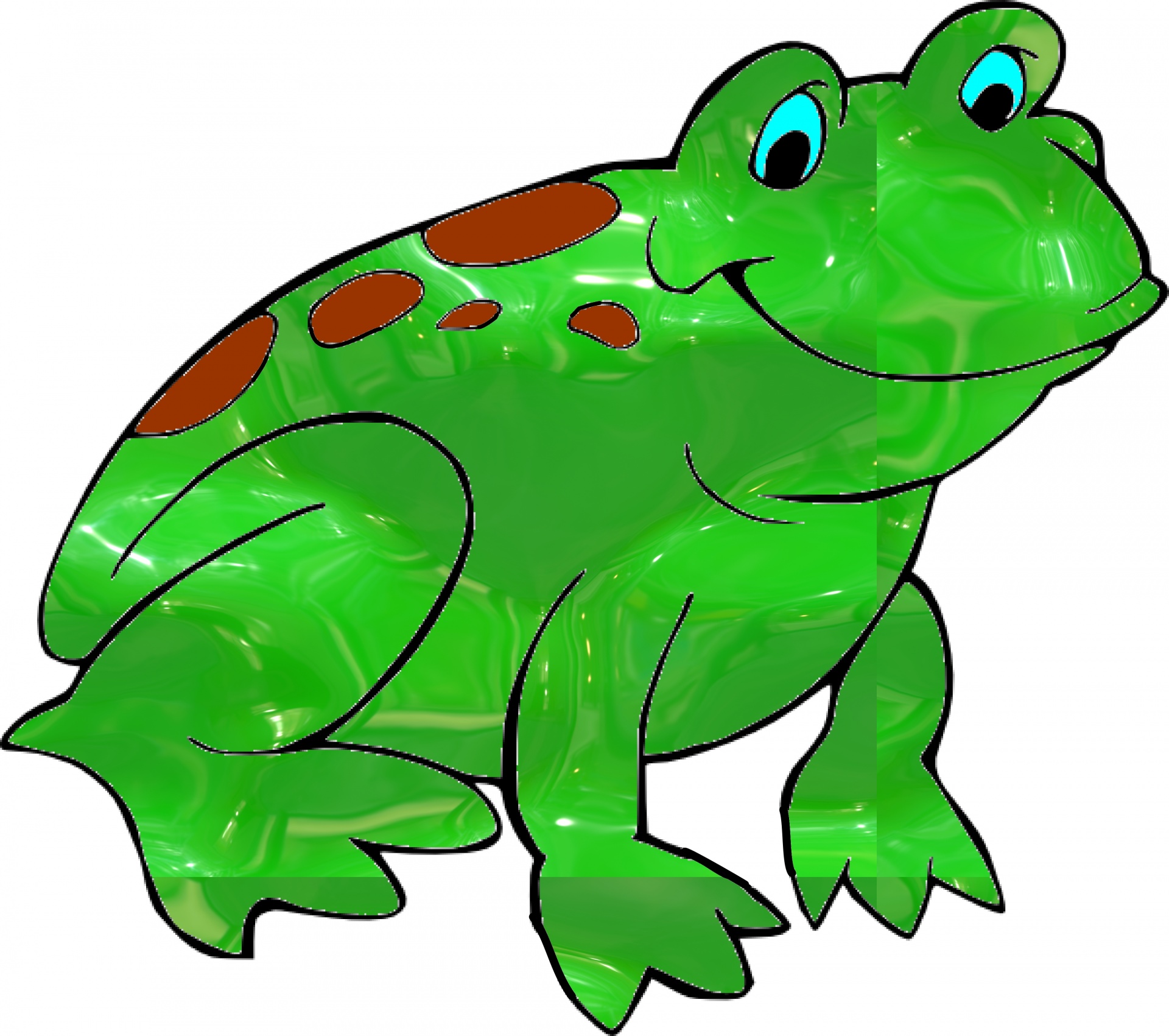 